Cavalry Primary School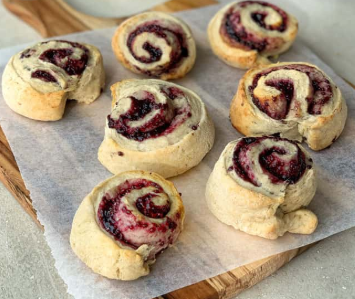 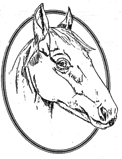                                                                                        Cookery ClubRecipe CardRaspberry and marshmallow pinwheels